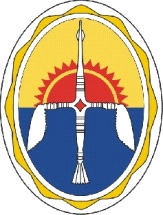 Муниципальное казенное дошкольное образовательное учреждение «Детский сад № 2 «Асиктакан» п.г.т. Тура»______________________________________Эвенкийского муниципального районаКрасноярского краяп.г.т. Тура, ул. Борисова 32. телефон 2-21-04 меридиан 31-890                                               П Р И К А З № 154    п.г.т. Тура                                                                                 от  « 01 »  декабря  2015 г.	« О недопущении составления неофициальной отчётности и использования поддельных документов» В целях исполнения статьи 13.3. Федерального закона от 25.12.2008 г №273- ФЗ «О противодействии коррупции» (в редакции  Федерального закона от 03.12.2012   №231 – ФЗ)Приказываю: Педагогам  МКДОУ «Детский сад № 2 «Асиктакан» п.г.т. Тура» ЭМР в части своих полномочий, принять меры о недопущении составления неофициальной отчётности и использования поддельных документов.Контроль за исполнением приказа оставляю за собой.Заведующая детским садом № 2                                     М.Н.ФоминаМуниципальное казенное дошкольное образовательное учреждение «Детский сад № 2 «Асиктакан» п.г.т. Тура»______________________________________Эвенкийского муниципального районаКрасноярского краяп.г.т. Тура, ул. Борисова 32. телефон 2-21-04 меридиан 31-890                                               П Р И К А З № 155    п.г.т. Тура                                                                   от  « 01 »  декабря  2015 г.	«Об организации работы комиссии по противодействию коррупции» Руководствуясь Федеральным законом от 03.12.2012 № 231-ФЗ "О противодействии коррупции", Национальной стратегии противодействия коррупции, утверждённой Указом Президента Российской Федерации от 13 апреля . № 460, в целях повышения эффективности работы по противодействию коррупции в сфере образования  п р и к а з ы в а ю : 1. Создать комиссию по противодействию коррупции в МКДОУ «Детский сад № 2 «Асиктакан» п.г.т. Тура» ЭМР в следующем составе: председатель комиссии: М.Н.Фомина - заведующий; члены комиссии: Пяткина О.С.- воспитатель;                               Макашева Л.В.- воспитатель;                               Розова О.С.- зам. заведующей                               Бодрова Т.Ю.- музыкальный руководитель2. Возложить ответственность за проведение работы по профилактике коррупционных и иных правонарушений на  Розову О.С. 3. Утвердить положение о комиссии по противодействию коррупции.4.Членам комиссии, обеспечить предоставление информации о  проведении мероприятий, предусмотренных планом ежеквартально в срок до 25 числа последнего месяца отчетного квартала Заведующая детским садом № 2                                     М.Н.ФоминаМуниципальное казенное дошкольное образовательное учреждение «Детский сад № 2 «Асиктакан» п.г.т. Тура»______________________________________Эвенкийского муниципального районаКрасноярского краяп.г.т. Тура, ул. Борисова 32. телефон 2-21-04 меридиан 31-890                                               П Р И К А З № 156    п.г.т. Тура                                                                 от  « 01 »  декабря  2015 г.	«Об утверждении локальных актов по предупреждению и противодействию коррупции»        На основании ст. 28 п.3 пп.1 ФЗ от 19.12.2012 г. № 273-ФЗ «Об образовании в Российской Федерации», общего собрания работников учреждения № 3 от 02.12.2015 г. ПРИКАЗЫВАЮ:Утвердить следующие акты:- положение о нормах профессиональной этики педагогических работников;- положение о комиссии по профессиональной этики педагогических работников;- положение о предотвращении и урегулировании конфликта интересов;- положение о сотрудничестве с правоохранительными органами;- положение об антикоррупционной политике;Заведующая детским садом № 2                                     М.Н.ФоминаМуниципальное казенное дошкольное образовательное учреждение «Детский сад № 2 «Асиктакан» п.г.т. Тура»______________________________________Эвенкийского муниципального районаКрасноярского краяп.г.т. Тура, ул. Борисова 32. телефон 2-21-04 меридиан 31-890                                               П Р И К А З № 153    п.г.т. Тура                                                                                   от  « 01 »  декабря  2015 г.	«Об утверждении Положения о противодействии коррупции»	В целях профилактики коррупции в МКДОУ «Детский сад № 2 «Асиктакан» п.г.т. Тура» ЭМР и в соответствии со статьей 13.3 Федерального закона от 03 декабря 2012 г. № 231-ФЗ «О противодействии коррупции»ПРИКАЗЫВАЮ:Утвердить Положение о противодействии коррупции в МКДОУ «Детский сад № 2 «Асиктакан» п.г.т. Тура» ЭМР.Назначить ответственным за профилактику коррупционных и иных правонарушений заместителя заведующего по УВР Розову Олимпиаду Самуиловну.2.1. Розовой О.С. осуществлять полномочия в соответствии с Положением о противодействии коррупции в МКДОУ «Детский сад № 2 «Асиктакан» п.г.т. Тура» ЭМР.Контроль за исполнением приказа оставляю за собой.                  Заведующая детским садом № 2                                     М.Н.Фомина